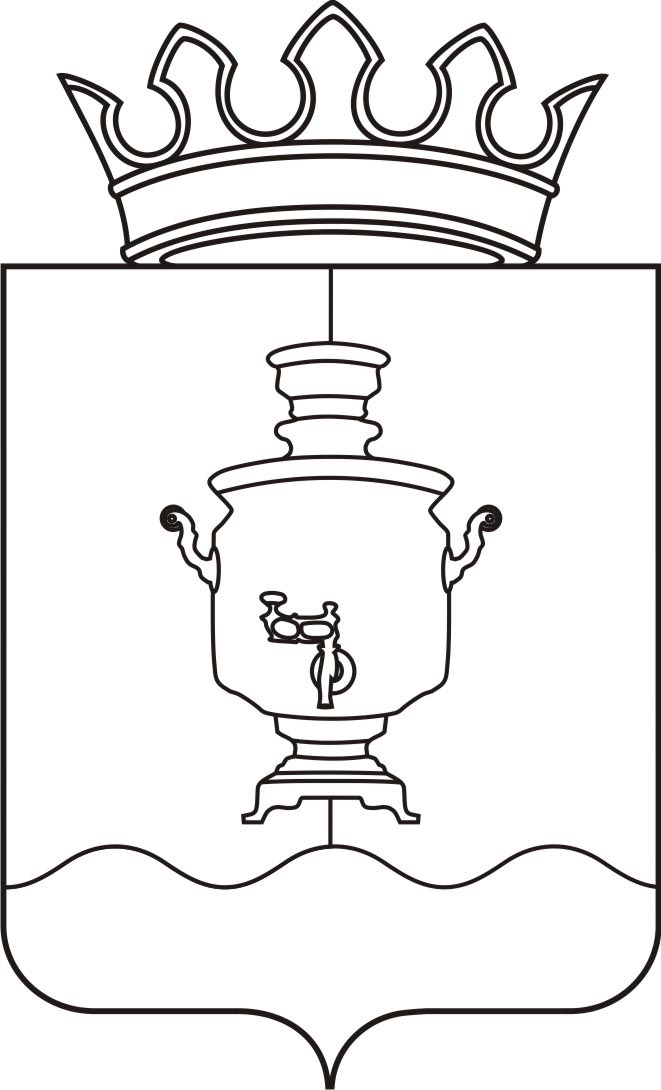 АДМИНИСТРАЦИЯКЛЮЧЕВСКОГО СЕЛЬСКОГО ПОСЕЛЕНИЯСУКСУНСКОГО  МУНИЦИПАЛЬНОГО РАЙОНА    ПЕРМСКОГО КРАЯП О С Т А Н О В Л Е Н И Е16.02.2016г											№ 30О внесении изменений в постановлениеАдминистрации Ключевского сельскогопоселения от 19.01.2016г. № 19 «Обутверждении  Положения о порядкеподготовки к введению и ведениегражданской обороны на территории Ключевского сельского поселения» На основании протеста Прокурора Суксунского муниципального района от 09.02.2016г. № 7-1/11-2016 на постановление Администрации Ключевского сельского поселения от 26.01.2016г. № 19 «Об утверждении Положения о порядке подготовки к введению и ведение гражданской обороны на территории Ключевского сельского поселения, ПОСТАНОВЛЯЮ:1. Внести в постановление администрации Ключевского сельского поселения, от 26.01.2016г. № 19 «Об утверждении Положения о порядке подготовки к введению и ведение гражданской обороны на территории Ключевского сельского поселения» следующие изменения:1.1. Добавить пунктом следующего содержания:4. Разместить постановление на официальном сайте Суксунского муниципального района. 2. Контроль за исполнением постановления оставляю за собой.Глава администрации							          А.П. Малафеев 